О внесении изменений в решение Собраниядепутатов Индырчского сельского поселения от 14.12.2017 № 10/3 «О Правилах благоустройства территории Индырчского сельского поселенияЯнтиковского района Чувашской Республики»В соответствие с Федеральным законом «Об основах государственного регулирования торговой деятельности в Российской Федерации» и Федеральным законом «Об общих принципах организации местного самоуправления в Российской Федерации», Собрание депутатов Индырчского сельского поселения Янтиковского района Чувашской Республики р е ш и л о:1. Внести в Правила благоустройства территории Индырчского сельского поселения Янтиковского района Чувашской Республики, утвержденные решением Собрания депутатов Индырчского сельского поселения Янтиковского района Чувашской Республики от 14.12.2017 № 10/3 (с изменениями от 05.02.2018 № 1/3, 23.07.2018 № 8/1, 24.05.2019 № 5/1, 08.04.2021 №3/5) (далее – Правила) следующие изменения:Дополнить Правила новым пунктом 3.3.16. следующего содержания:«3.3.16. Порядок размещения и использования нестационарных торговых объектов на земельных участках, относящихся к придомовой территории многоквартирного дома.3.3.16.1. Собственниками земельных участков, образованные в надлежащем порядке и поставленные на государственный кадастровый учет, принимаются решения о размещении на них нестационарных торговых объектов.3.3.16.2. Органами местного самоуправления Индырчского сельского поселения Янтиковского района не устанавливаются запреты и ограничения сверх предусмотренными обязательными требованиями, предусмотренными законодательством Российской Федерации.3.3.16.3. При размещении нестационарных торговых объектов собственниками земельных участков предусматриваются удаленность нестационарного торгового объекта от зданий и сооружений, к сочетанию нестационарных торговых объектов с иными элементами благоустройства, к внешнему облику и техническим (конструктивным) особенностям нестационарных торговых объектов.           3.3.16.4. Органами местного самоуправления Индырчского сельского поселения Янтиковского района не устанавливаются требования, которые могут привести к недопущению, ограничению или устранению конкуренции.».2. Настоящее решение вступает в силу после его официального опубликования (обнародования).Председатель Собрания депутатовИндырчского  сельского поселения                                             Ю.Н.ЕгороваГлава Индырчского сельского поселенияЯнтиковского района Чувашской Республики   	              А.В.Семенов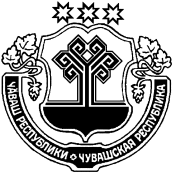 ЧУВАШСКАЯ РЕСПУБЛИКА ЯНТИКОВСКИЙ РАЙОН ЧĂВАШ РЕСПУБЛИКИТĂВАЙ РАЙОНĚ СОБРАНИЕ ДЕПУТАТОВ ИНДЫРЧСКОГО СЕЛЬСКОГО ПОСЕЛЕНИЯ РЕШЕНИЕ18  ноября  2021 г. № 12/1деревня Индырчи    ЙĂНТĂРЧЧĂ ЯЛ ПОСЕЛЕНИЙĚН ДЕПУТАТСЕН ПУХĂВĚ ЙЫШĂНУ 18 ноябрь 2021 ç. 12/1№ Йǎнтǎрччǎ ялě